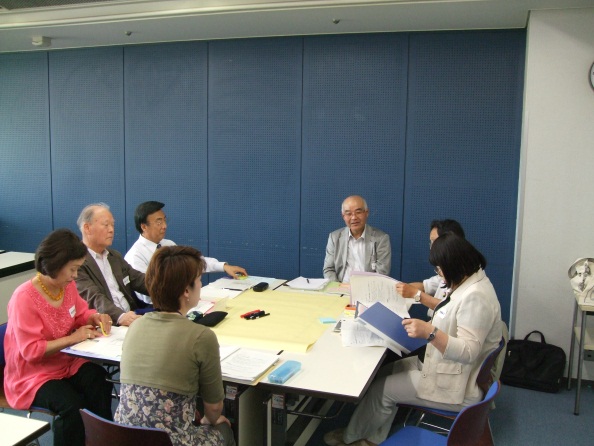 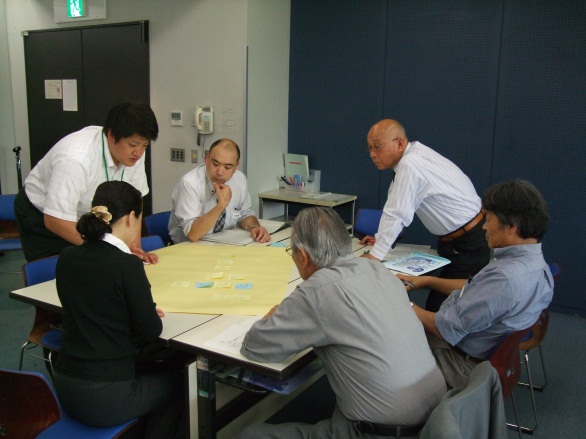 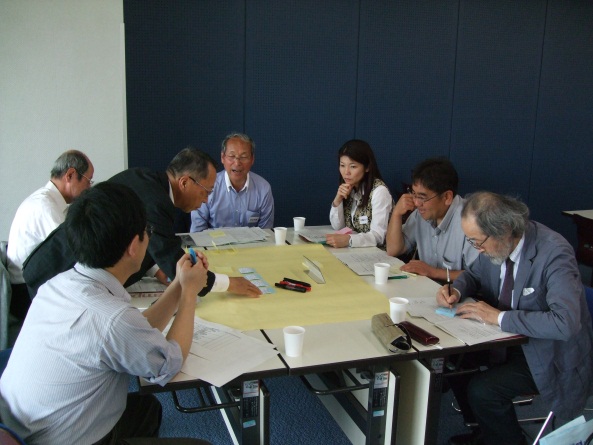 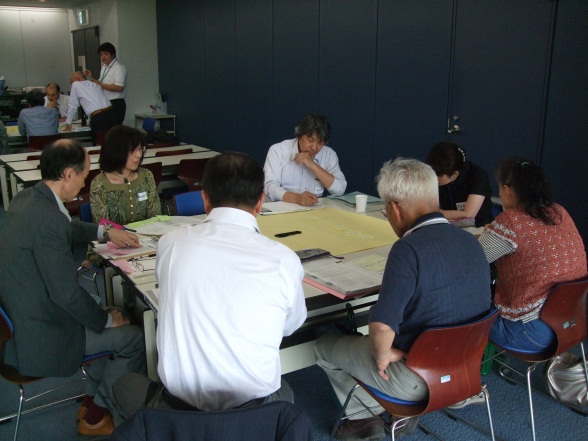 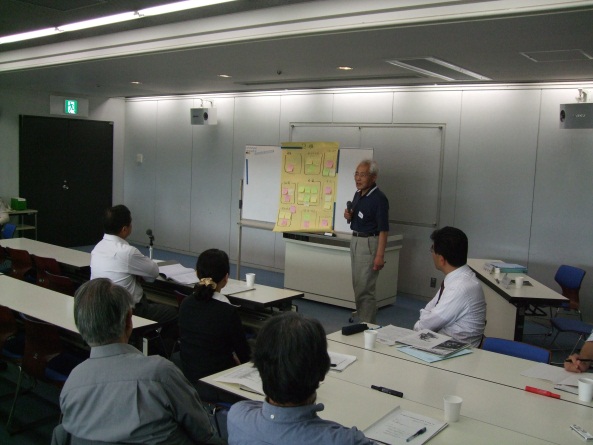 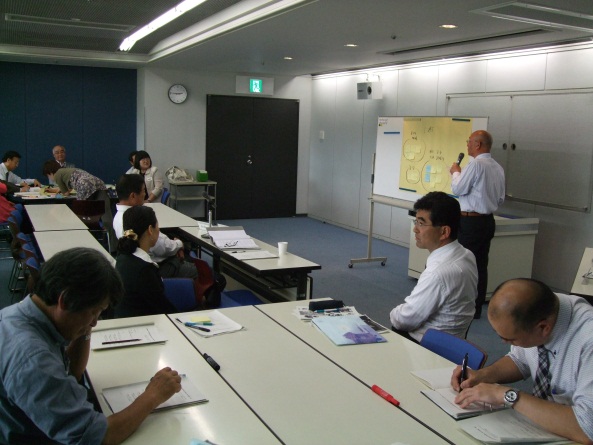 策定市民会議の審議風景鹿沼市教育委員会編集・発行鹿沼市教育委員会策定事務局鹿沼市教育委員会　文化課〒３２２－００６９栃木県鹿沼市坂田山２－１７０電話０２８９－６５－６７４１